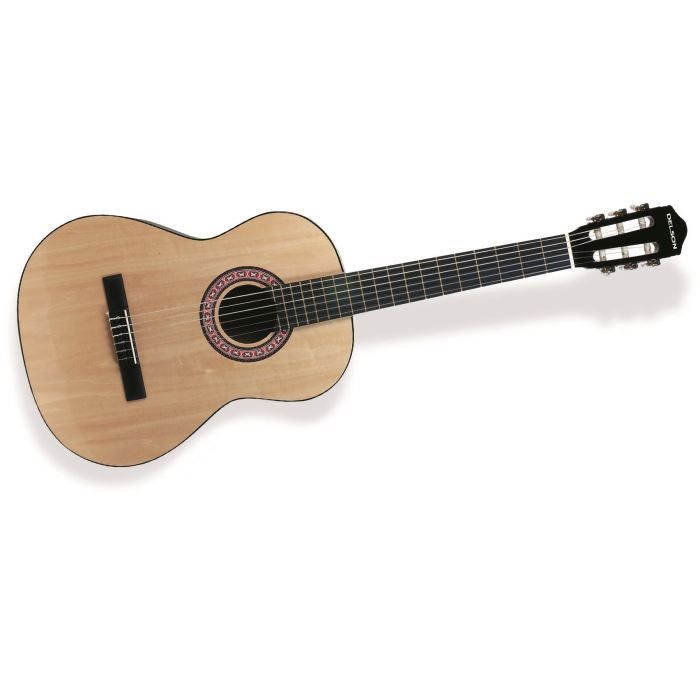 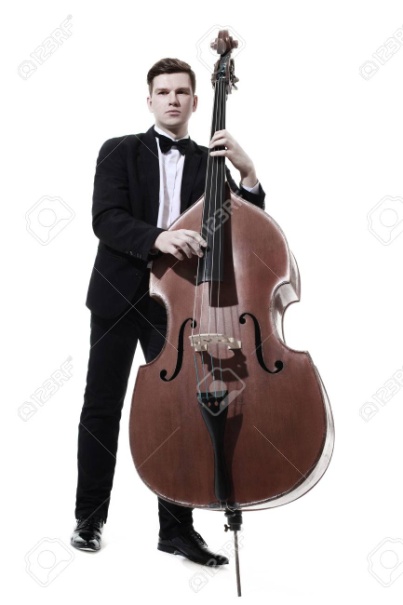 LA GUITAREla guitarela guitareLA CONTREBASSEla contrebassela contrebasse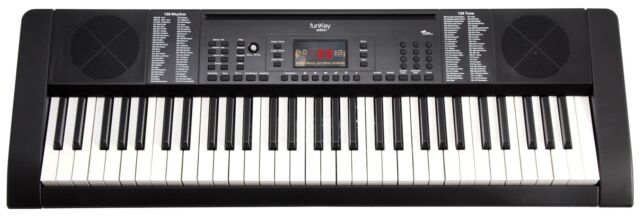 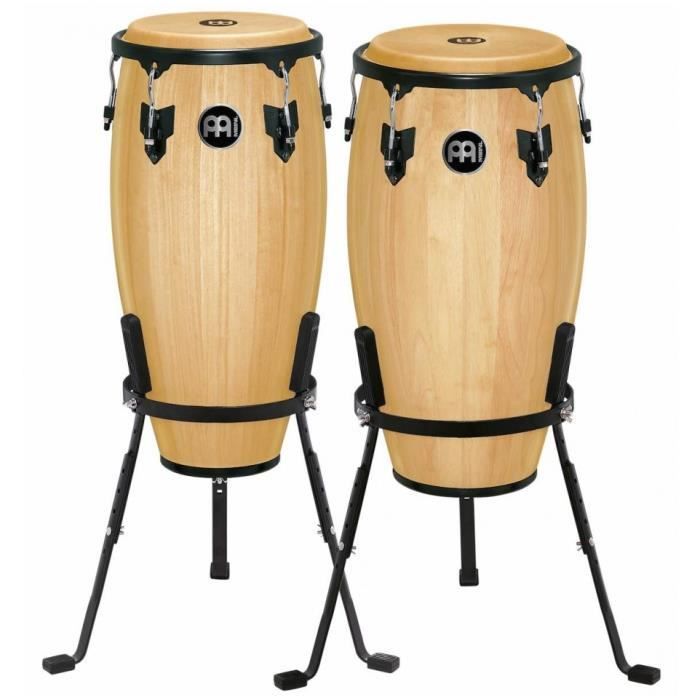 LE CLAVIERle clavierle clavierLES CONGASles congasles congas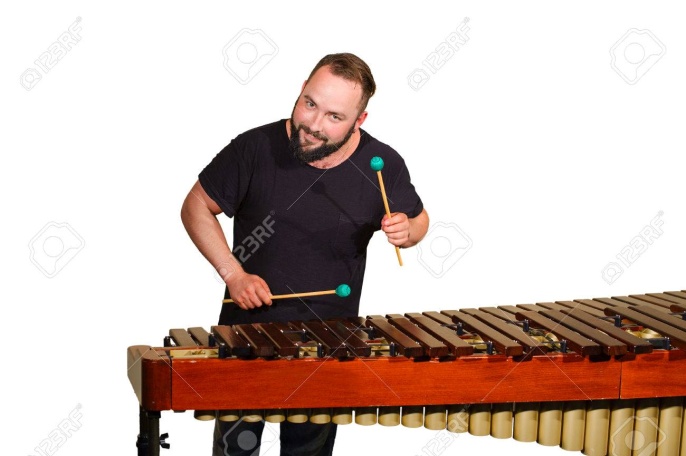 LE MARIMBAle marimbale marimba